Добрый  день, дорогие друзья! Сегодня мы с вами познакомимся с различными видами народного костюма.Мы с вами живём в современном мире, играем на компьютере, ездим на машине, носим модную одежду, но очень интересно знать, как жили наши предки в давние времена, во что одевались?-Кто такие предки спросите, вы? Давайте уточним (люди, которые жили раньше, прабабушки, прадедушки).Мы можем узнать, как жили наши предки (из книг, фильмов, из музеев).-Вот сейчас, ребята, вы узнаете, какую же одежду носили наши предки, для этого мы отправимся с вами в мини-музей русского народного костюма. 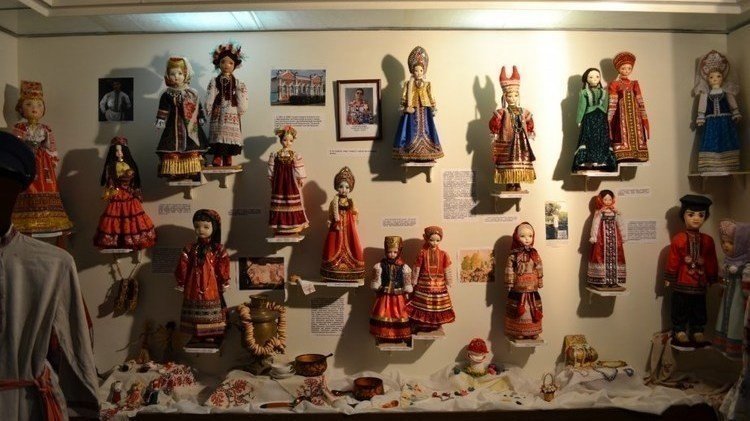 В музее находятся вещи, которые сложно найти дома или в магазине. -Приглашаю вас в зал «Сказок».-Посмотрите, пожалуйста, внимательно, из каких сказок эти иллюстрации? («Курочка ряба», «Снегурочка», «Сестрица Алёнушка и братец Иванушка»)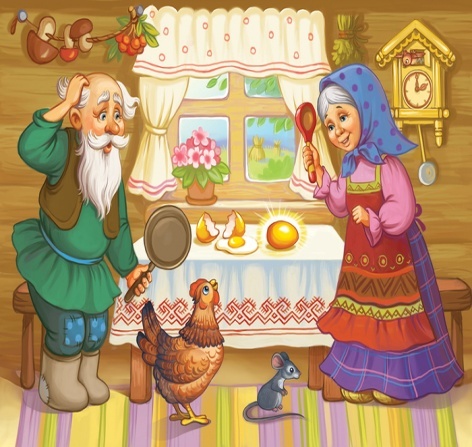 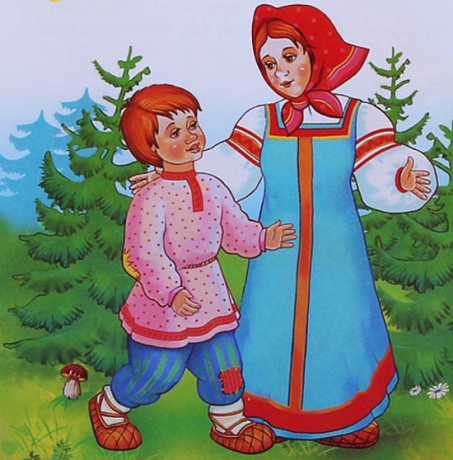 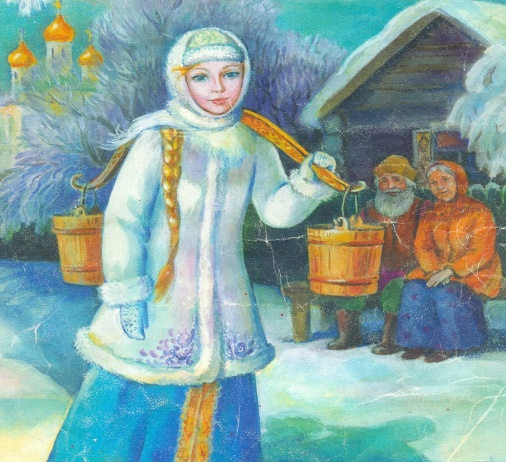 -Обратите внимание, как одета бабка. В сарафан, сорочку, платок, лапти. -Как одет дед (косоворотка, порты, лапти).-В древней Руси шили и украшали одежду сами. И говорили: «Какова пряха, такова на ней и рубаха».-А сейчас я приглашаю вас в следующий зал – «Зал кукол».-Посмотрите, сколько здесь разных кукол. Все они тоже одеты в русские народные костюмы.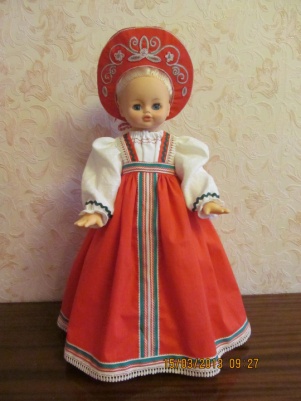 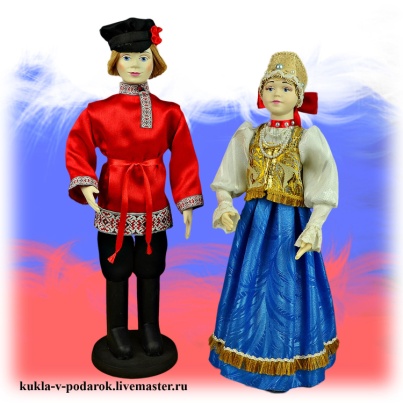 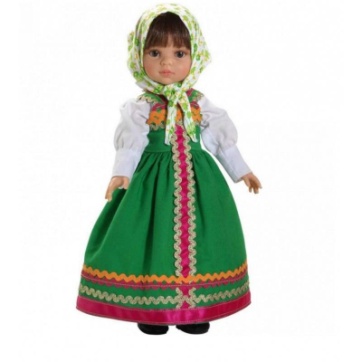 -Рассмотрим женский костюм.-Главная часть женского костюма – это сорочки и сарафан. -Обувь сапоги, лапти.-Кокошник носили девушки по праздникам;-Костюмы украшали бисером, стеклярусом, вышивкой, тесьмой -Теперь рассмотрим мужской костюм.Главная часть мужского костюма – косоворотка (рубаха) и порты (порты от слова портной).-На голове картуз.-Обувь – сапоги, лапти.Главная часть женского костюма – сорочка, сарафан.Главная часть мужского костюма – косоворотка рубаха, порты.-Много труда требовалось, чтобы сшить да украсить такие наряды. Наша  экскурсия подошла к концу. Об одежде старинной мы немного разузнали.